UYGULAMALI EĞİTİM DEVAM TAKİP FORMU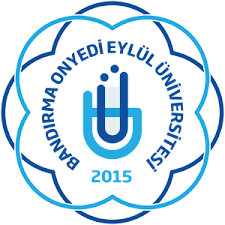 Yukarıda kimliği yazılı öğrenci ….. / ….. /20…. ile ….. / ….. /20…. tarihleri arasında toplam ….. iş günü uygulamalı eğitim yapmıştır.İşletme Yetkilisi(Kaşe-İmza)ÖĞRENCİNİNADI-SOYADI                     :BÖLÜMÜ                           :NUMARASI                       :ÖĞRENCİNİNADI-SOYADI                     :BÖLÜMÜ                           :NUMARASI                       :ÖĞRENCİNİNADI-SOYADI                     :BÖLÜMÜ                           :NUMARASI                       :ÖĞRENCİNİNADI-SOYADI                     :BÖLÜMÜ                           :NUMARASI                       :ÖĞRENCİNİNADI-SOYADI                     :BÖLÜMÜ                           :NUMARASI                       :SIRA NOUYGULAMALI EĞİTİM TARİHLERİGÖREV YAPILAN ÇALIŞMA BİRİMİÖĞRENCİİMZAEĞİTİCİ PERSONELİMZA1….. / ….. /20….2….. / ….. /20….3….. / ….. /20….4….. / ….. /20….5….. / ….. /20….6….. / ….. /20….7….. / ….. /20….8….. / ….. /20….9….. / ….. /20….10….. / ….. /20….11….. / ….. /20….12….. / ….. /20….13….. / ….. /20….14….. / ….. /20….15….. / ….. /20….16….. / ….. /20….17….. / ….. /20….18….. / ….. /20….19….. / ….. /20….20….. / ….. /20….21….. / ….. /20….22….. / ….. /20….23….. / ….. /20….24….. / ….. /20….25….. / ….. /20….26….. / ….. /20….27….. / ….. /20….28….. / ….. /20….29….. / ….. /20….30….. / ….. /20….